	Vadovaudamasi Lietuvos Respublikos vietos savivaldos įstatymo 16 straipsnio 2 dalies 26 punktu, Lietuvos Respublikos valstybės ir savivaldybių turto valdymo, naudojimo ir disponavimo juo įstatymo 16 straipsnio 3 dalimi, Pagėgių savivaldybei nuosavybės teise priklausančio turto valdymo, naudojimo ir disponavimo juo ataskaitos rengimo tvarkos aprašo, patvirtinto Pagėgių savivaldybės tarybos 2021 m. vasario 18 d. sprendimu Nr. T-25 „Dėl Pagėgių savivaldybei nuosavybės teise priklausančio turto valdymo, naudojimo ir disponavimo juo ataskaitos rengimo tvarkos aprašo patvirtinimo“, 9 punktu, Pagėgių savivaldybės taryba nusprendžia:	1. Pritarti Pagėgių savivaldybei nuosavybės teise priklausančio turto valdymo, naudojimo ir disponavimo juo ataskaitai (pridedama). 	2. Sprendimą paskelbti Pagėgių savivaldybės interneto svetainėje www.pagegiai.lt.	Šis sprendimas gali būti skundžiamas Regionų apygardos administracinio teismo Klaipėdos rūmams (Galinio Pylimo g. 9, 91230 Klaipėda) Lietuvos Respublikos administracinių bylų teisenos įstatymo nustatyta tvarka per 1 (vieną) mėnesį nuo sprendimo paskelbimo ar įteikimo suinteresuotiems asmenims dienos.Savivaldybės meras				            Vaidas BendaravičiusPRITARTAPagėgių savivaldybės tarybos2021 m. rugpjūčio 12 d. sprendimuNr. T-147PAGĖGIŲ SAVIVALDYBEI NUOSAVYBĖS TEISE PRIKLAUSANČIO TURTO VALDYMO, NAUDOJIMO IR DISPONAVIMO JUO ATASKAITAPAGAL 2020 M. GRUODŽIO 31 D. DUOMENISI. NEFINANSINIS TURTAS          (Pateikimo valiuta ir tikslumas: eurais)II. FINANSINIS TURTAS IR ĮSIPAREIGOJIMAI_____________________________________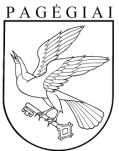 Pagėgių savivaldybės tarybasprendimasdėl PRITARIMO PAGĖGIŲ SAVIVALDYBEI NUOSAVYBĖS TEISE PRIKLAUSANČIO turto valdymo, naudojimo ir disponavimo juo ataskaitai 2021 m. rugpjūčio 12 d. Nr. T1 - 147PagėgiaiEil. Nr.Rodiklio pavadinimasSavivaldybei nuosavybės teise priklausantis turtasSavivaldybei nuosavybės teise priklausantis turtasEil. Nr.Rodiklio pavadinimasbalansinė vertė praėjusių ataskaitinių metų pabaigojebalansinė vertė ataskaitinių metų pabaigoje1.Ilgalaikis materialusis turtas29360052313535371.1.Žemė15388153881.2.Gyvenamieji pastatai (būstas)107737810537131.3. Negyvenamieji pastatai13858231145462081.3.1.Administraciniai pastatai396197239615601.3.2.Pramoniniai pastatai ir sandėliai1.3.3.Švietimo ir mokslo pastatai478871347759221.3.4.Gydymo įstaigų pastatai4707274193911.3.5.Kultūros ir sporto įstaigų pastatai371126839531531.3.6.Kiti pastatai92555114361821.4.Infrastruktūros ir kiti statiniai11318904122082941.4.1.Hidrotechniniai statiniai1.4.2.Tiltai, viadukai46636444151.4.3.Geležinkeliai (įskaitant atšakas)1.4.4.Automobilių keliai1.4.5.Kiti keliai8407122110084051.4.6.Sporto ir poilsio statiniai1.4.7.Vamzdynai, ryšių ir elektros linijos3108341299631.4.8.Kiti statiniai255431210255111.5.Nekilnojamosios kultūros vertybės1.6.Mašinos ir įrenginiai522831569161.6.1.Šilumos mašinos ir įrenginiai1.6.2.Kitos jėgos mašinos ir įrenginiai1.6.3.Darbo mašinos ir įrenginiai1.6.4.Kitos mašinos ir įrenginiai522831569161.7.Transporto priemonės1243502979191.8.Kilnojamosios kultūros vertybės27307273571.9.Baldai ir biuro įranga825121286741.10.Nebaigta statyba ir išankstiniai apmokėjimai251991325292961.11.Kitas ilgalaikis materialusis turtas2837863897722.Biologinis turtas13835138353.Ilgalaikis nematerialusis turtas24311203613.1.Plėtros darbai3.2.Programinė įranga ir jos licencijos24311203613.3.Patentai ir kitos licencijos3.4.Literatūros, mokslo ir meno kūriniai3.5.Kitas nematerialusis turtas (įskaitant nebaigtus projektus ir išankstinius apmokėjimus)4.Atsargos6849027894654.1.Strateginės ir neliečiamos atsargos4.2.Medžiagos, žaliavos ir ūkinis inventorius6849027894654.3.Nebaigta gaminti produkcija ir nebaigtos vykdyti sutartys4.4.Pagaminta produkcija4.5.Atsargos, ilgalaikis materialusis ir biologinis turtas, skirtas parduoti 5.Nefinansinis turtas, iš viso (1-4 eilučių suma)3008310032177198Eil. Nr.Rodiklio pavadinimasSavivaldybei nuosavybės teise priklausantis turtasSavivaldybei nuosavybės teise priklausantis turtasSavivaldybei nuosavybės teise priklausantis turtasSavivaldybei nuosavybės teise priklausantis turtasEil. Nr.Rodiklio pavadinimasturto balansinė vertėturto balansinė vertėįsipareigojimų balansinė vertėįsipareigojimų balansinė vertėEil. Nr.Rodiklio pavadinimaspraėjusių ataskaitinių metų pabaigojeataskaitinių metų pabaigojepraėjusių ataskaitinių metų pabaigojeataskaitinių metų pabaigoje1.Pinigai ir pinigų ekvivalentai642712798993XX1.1.Pinigai kasojeXX1.2.Pinigai bankų sąskaitose642712798993XX1.3.Pinigų ekvivalentai2.Ne nuosavybės vertybiniai popieriai2.1.Trumpalaikiai ne nuosavybės vertybiniai popieriai2.2.Ilgalaikiai ne nuosavybės vertybiniai popieriai3.Paskolos (suteiktos įrašomos skiltyse „Turto balansinė vertė“, gautos – skiltyse „Įsipareigojimų balansinė vertė“)197044421369273.1.Trumpalaikės paskolos3.2.Ilgalaikės paskolos197044421369274.Nuosavybės vertybiniai popieriai5186825486824.1.Akcinių ir uždarųjų akcinių bendrovių5165975465974.2.Viešųjų įstaigų208520855.Kitas finansinis turtas (įsipareigojimai)42240678313413430045.1.Prekybos skolos ir avansai (skolos, susijusios su prekių ir paslaugų pardavimu (pirkimu)422406156276817425.2.Mokesčiai63500680005.3.Socialinis draudimas610068005.4.Palūkanos už paslaugas5.5.Palūkanos už vertybinius popierius5.6.Kitas finansinis turtas (įsipareigojimai)55725811486736.Finansinis turtas ir įsipareigojimai, iš viso (1-5- eilučių suma)1161816134808127155003439800